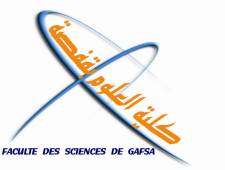 FORMULAIRE D’INSCRIPTION EN 3ème CYCLETHESE LMDDiscipline : SCIENCES BIOLOGIQUES ET BIOTECHNOLOGIE (2eme Session)L’étudiant doit  obligatoirement remplir et saisir ce Formulaire sur ordinateurtout en conservant sa configuration (ne pas dépasser les 2 pages).N.B : 1- Joindre un rapport d’Encadrement pour les étudiants en 1ère Année Thèse signé par le(s) Directeur (s) de Thèse.2- Joindre un rapport sur l’état d’Avancement des travaux de recherche signé par le(s) Directeur (s) de Thèse pour les étudiants désireux de renouveler leur inscription.Avis et Date de  : …………….……………………………………………….…….……..…………………….…………………….…………………………………………………………………………………………...………………….																	                                                                                                                    Gafsa, le …………………                                                                                                                                 Le Doyen123Nom (s):                                                                            Nom (s):                                                                            Prénom: Prénom: Date et lieu de naissance :                     Date et lieu de naissance :                     Nationalité : Nationalité : Adresse : Adresse : Adresse : Adresse : Code postal :                Téléphone :                    Téléphone :                    CIN N ° :Profession : Profession : Profession : Profession : E-mail : E-mail : E-mail : E-mail : Cursus UniversitaireAnnée UniversitaireMentionEtablissementDate de la 1ère inscription pour la préparation du diplôme : …………...……….…………………….Etablissement : …………………………………………………………………...…………….………...Sujet du Mémoire en préparation de la Thèse : ……………………………………………………….…………………………………………………………………...…………….………………………….…………………………………………………………………………………………………………….Directeur de ThèseNom et Prénom : Grade : Etablissement : Laboratoire/Unité de Recherche : Tél :                                                      Fax : E-mail : Avis : ………………………………………………………………….………………. …                                                Fait le, ……………………….                                                                                Signature